Marina Advisory Committee MinutesFebruary 27, 2020Present: Joseph Aberdale-Chair, Walter Baron-Vice-Chair, David Stamatis, Frederick Felix, John Wolf.Regrets: Martha Stewart, Alice IacuessaGuests: Ginny Parker, Tanya Felix, Janet Reinhart, Helen Wilson, Mike TrovatoVenue: Town Hall  Conference RoomMeeting called to order at 7:20pm.Expedition Blue Project PresentationMichael Trovato, Assistant Town Administrator, gave a presentation about the Project and Wellfleet’s application submitted for it to the Seaport Economic Council. The purpose of this project is to build awareness of the past, present and future of the Cape Cod Blue Economy, to connect the broad regional interests and offerings of Blue Economy sectors and to appeal to a wide audience such as educators, visitors, locals and areas of special interest.The purpose of Wellfleet’s application is to showcase the town’s shellfish community. Michael provided an overview of the available various displays that could be provided to Wellfleet. The town will have full say on the content and there would not be any cost to the town. The select board has put the issue on hold for now.3 Kendrick Avenue DiscussionJoseph presented his idea about a plan for the Kendrick Ave. property if the town should purchase it. The plan would incorporate several unmet needs of the town: 1. Placement of an above ground fuel tank. 2. Tear down the old building and construct an elevated building that would provide an office for the shellfish department, facing the water, and a restroom, facing Kendrick Ave. Joseph presented this plan to the chair of the building committee who looked favorably upon it. The Committee and Michael Travato discussed the plan and expressed positive comments about it. Dredging UpdateDredging of the channel is scheduled to begin October first. The funds have been allocated and the Army Corps of Engineers will select a contractor in May. Meeting adjourned at 8:55 on motion made by Walter and seconded by David.Minutes recorded and submitted by Joseph Aberdale, Chair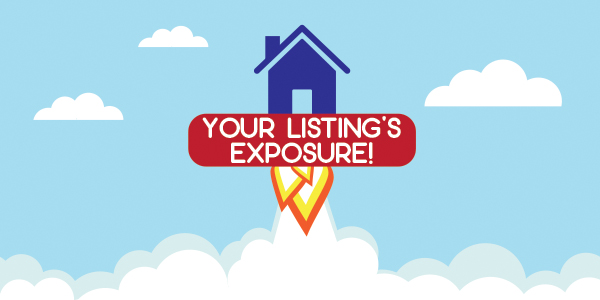 